Использование наглядно-демонстративного пособия "Огород-сад" с кинетическим песком в решении образовательных и воспитательных задач ДОУ.Цель: Реализация задач песочной терапии комплексного характера , использование разных направлений и приёмов обучения и развития в  игровой ,речевой  , ФЭМП,  художественно-эстетической и эмоционально-психологической сфере детей.Задачи :Игровые:- театр на песке — разыгрывание несложных литературных и сказочных сюжетов;- сюжетно-ролевые игры, построенные на творческом самовыражении детей;- дидактические игры.Эмоционально-психологические:- стабилизация эмоционального состояния, нейтрализация нервного напряжения, избавление от страхов и агрессии, самоисцеление и проявление чувства защищённости, открытости в общении;- приобретение опыта самостоятельного преодоления конфликтов в процессе игрового взаимодействия, воспитание взаимного уважения и умения слушать друг друга;- формирование элементарного уровня рефлексии, позитивного отношения к себе, окружающему миру и сверстникам.Сенсомоторные:- знакомство со свойствами песка и воды, другими объектами предметного мира посредством экспериментально-исследовательской деятельности с опорой на тактильное, зрительное, слуховое и звуковое восприятие;- развитие пространственного восприятия, изучение признаков предметов опытным путём (цвет, величина, форма);- формирование мыслительных операций сравнения, анализа и синтеза;- развитие мелкой моторики посредством пальчиковой гимнастики, совершенствование пространственной координации в процессе моделирования и конструирования игровой площадки.ФЭМП:- формирование начальных математических представлений о форме, множестве предметов, числе, объёме, пространственных и временных понятиях;- овладение первичными навыками счёта и измерения.Речевого развития:- обогащение словарного запаса благодаря игровому общению со взрослыми;- развитие навыков самостоятельного связного рассказа и пересказа в процессе игр с песком;- формирование грамотной диалогической и монологической речи посредством театрализованной игры с фигурками на песке;- совершенствование речевой активности: умение поддержать беседу, делиться своими впечатлениями и ощущениями.Художественно-эстетического развития :- стимулирование раскрытия внутреннего потенциала ребёнка, развития фантазии и творческого мышления посредством:- рисования на песке;- технического и художественного конструирования из кинетического песка.Противопоказания к использованию метода песочной терапии:- синдром дефицита внимания с гиперактивностью;- склонность к лёгочным и аллергическим заболеваниям;- нарушения кожного покрова (травмы и порезы).Для активизации познавательного интереса, поисковой деятельности и внимания маленьких воспитанников педагог во вводной части занятия обычно использует богатый и разнообразный мотивирующий материал в сочетании с педагогическими приёмами:-сюрпризный момент — введение в диалог с детьми игрушечного персонажа (игрушка или видеообращение), любимого сказочного героя, который обратится с просьбой о помощи, озадачит и порадует, пригласит детей в увлекательное путешествие в сказочную страну.-стихотворения и загадки;-игры;-познавательные беседы;-проблемные ситуации;-музыкальное сопровождение, просмотр картинок, демонстрацию презентаций, видео или мультипликационных фильмов.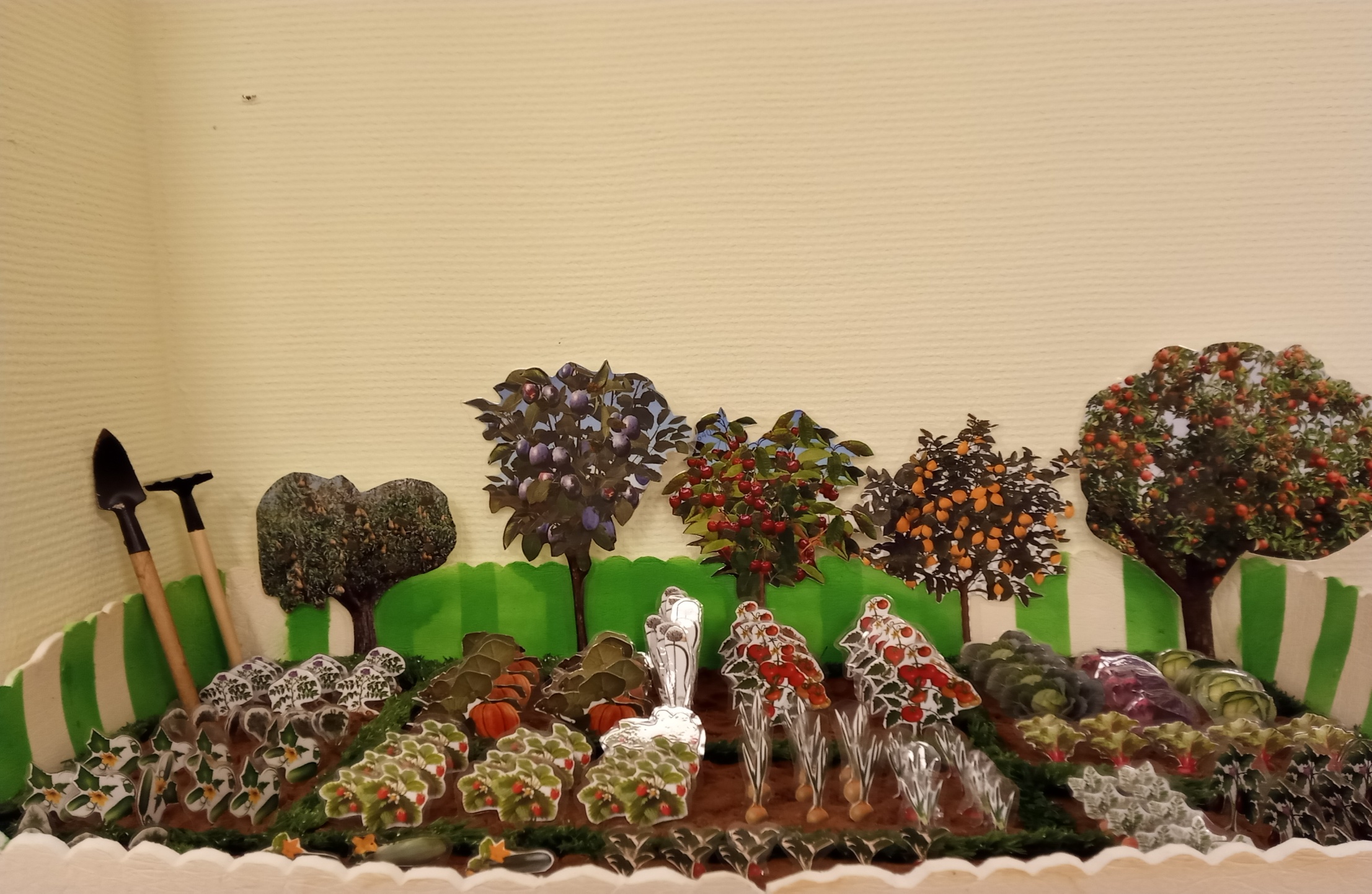 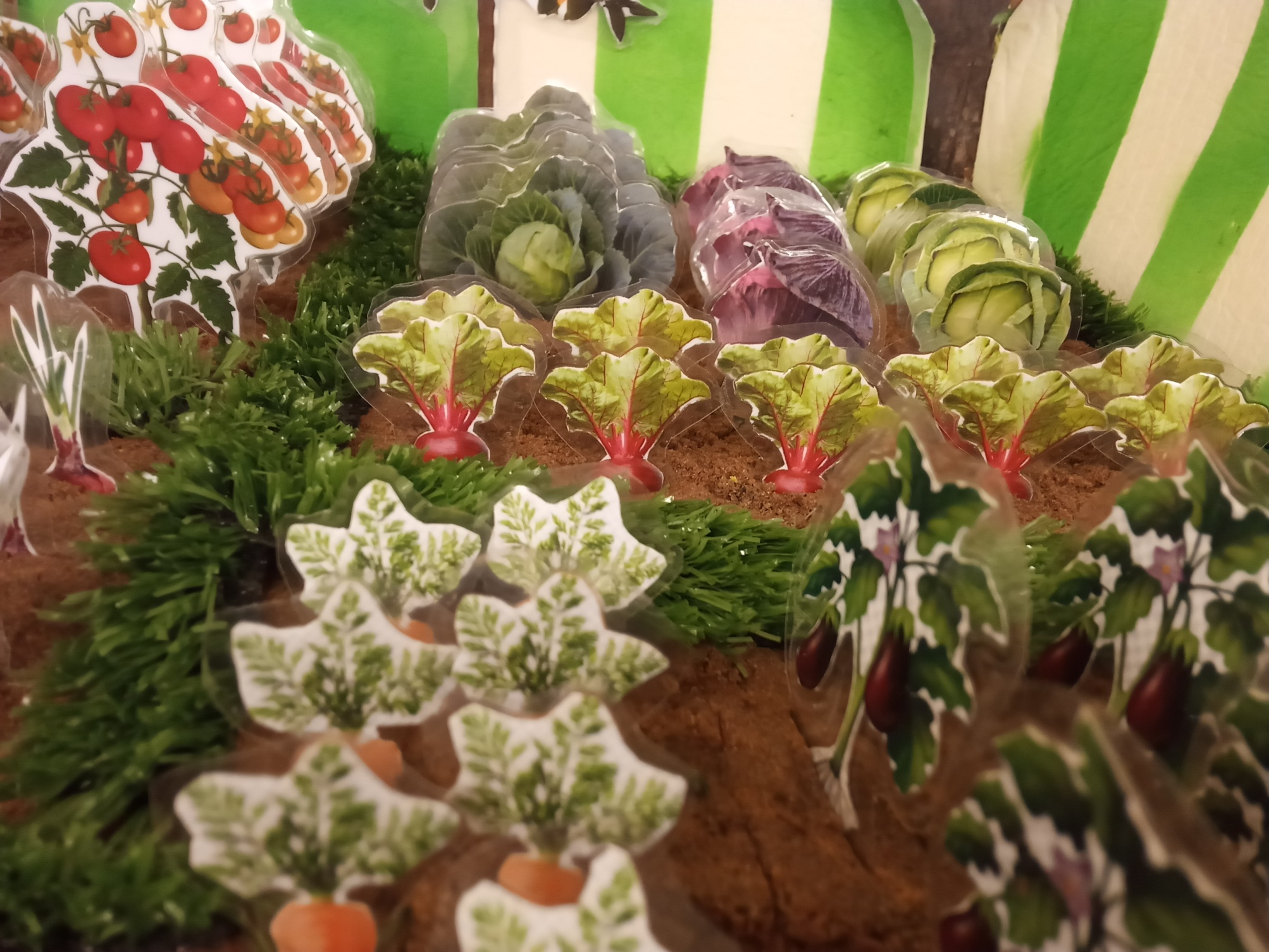 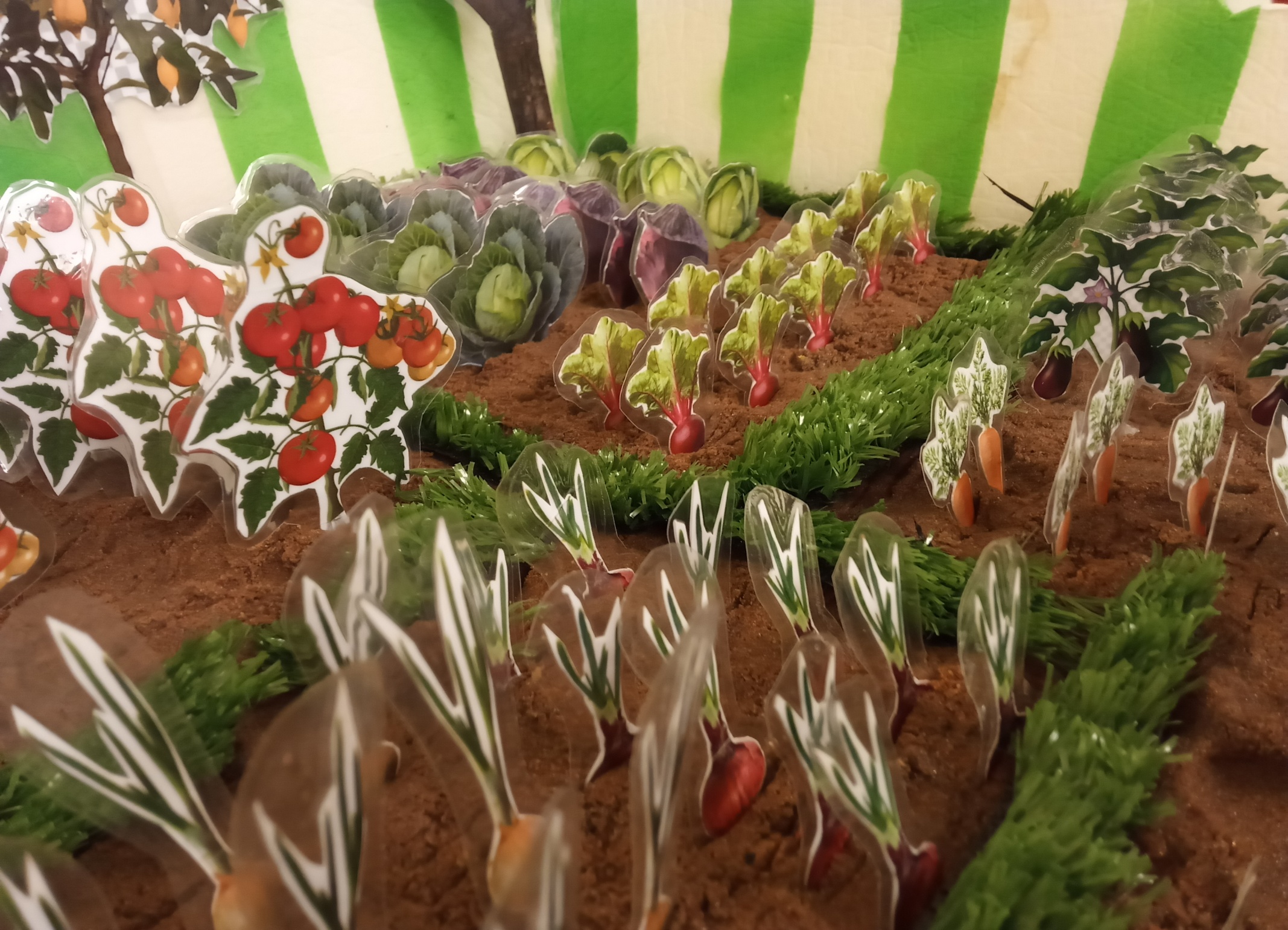 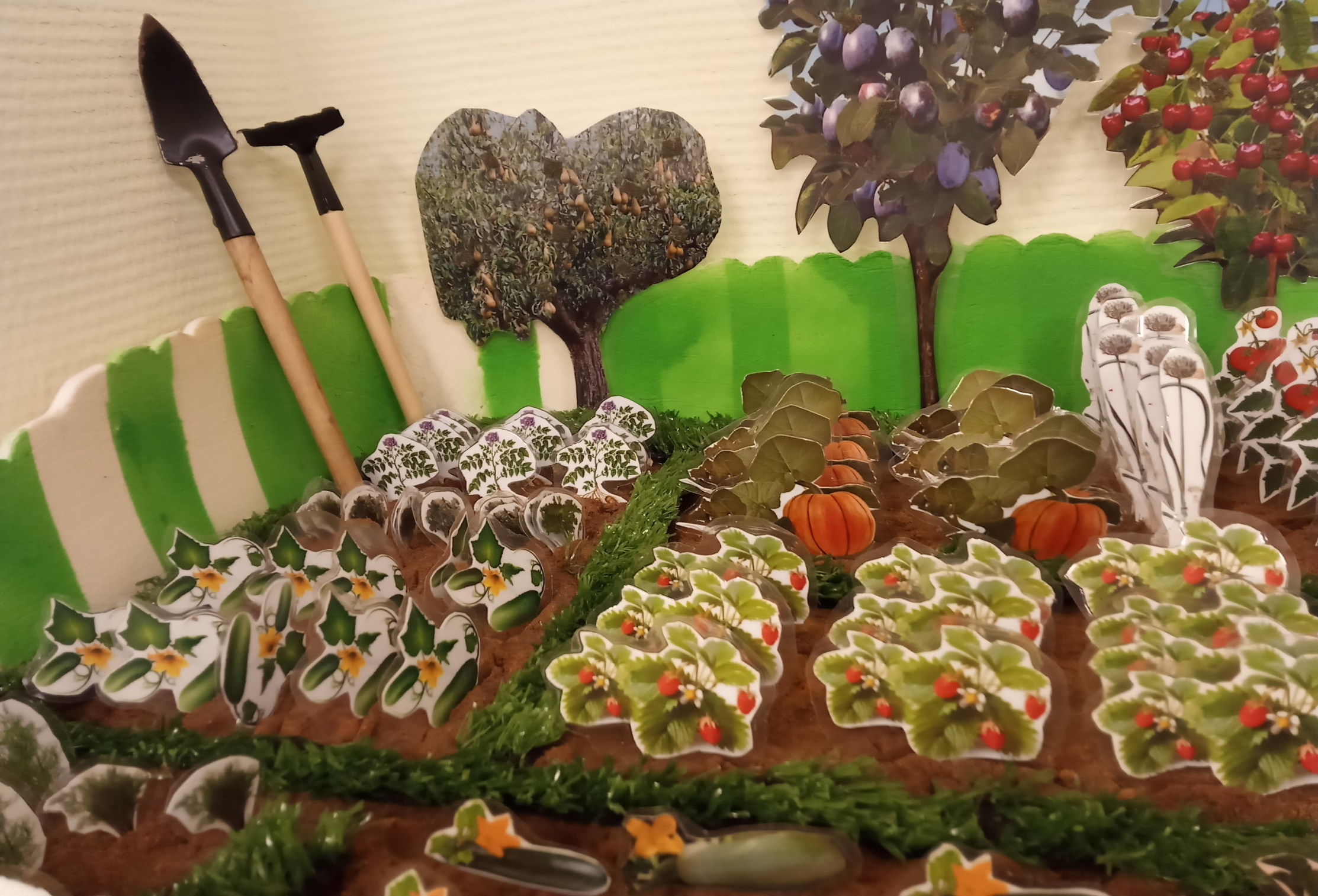 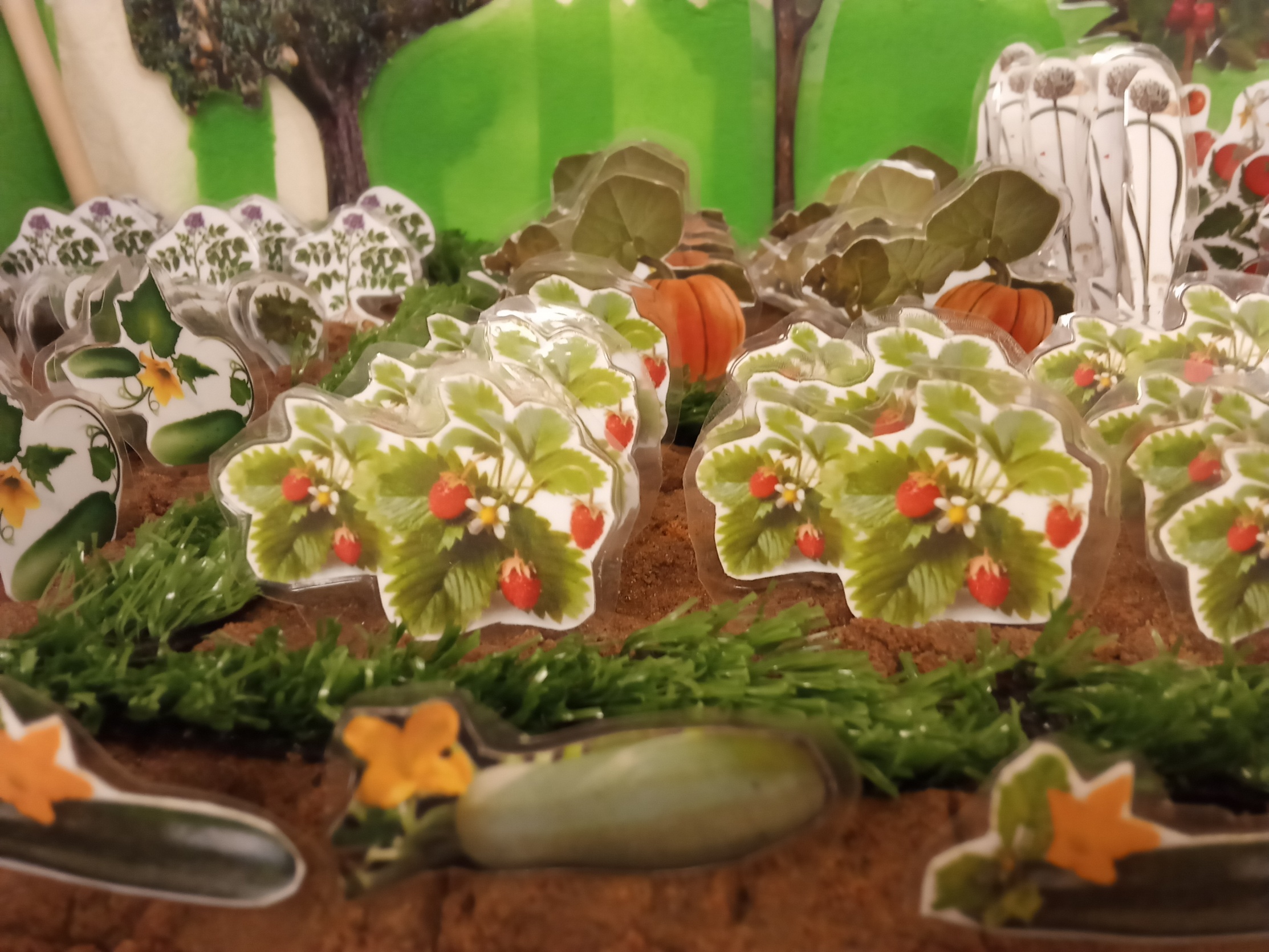 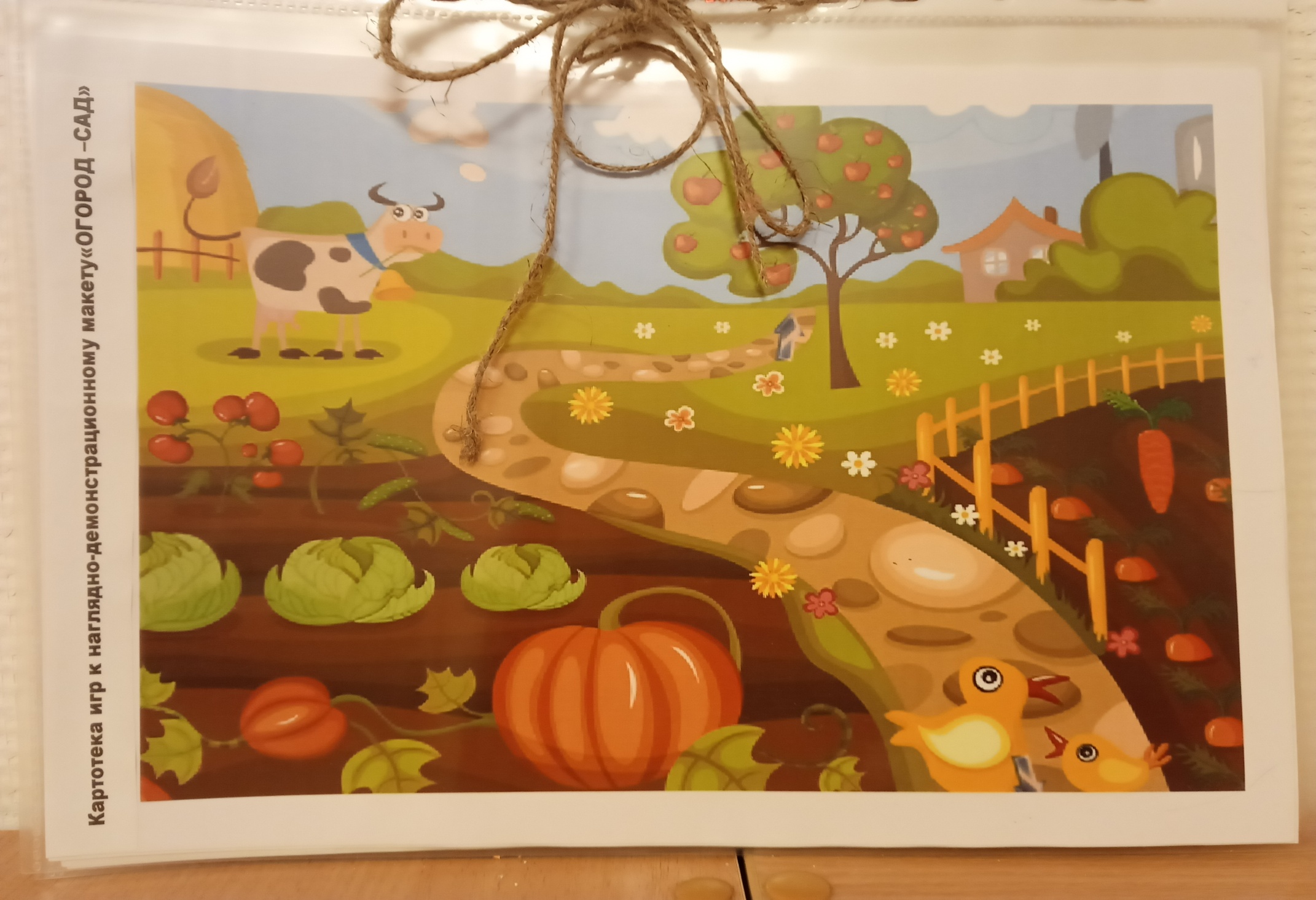 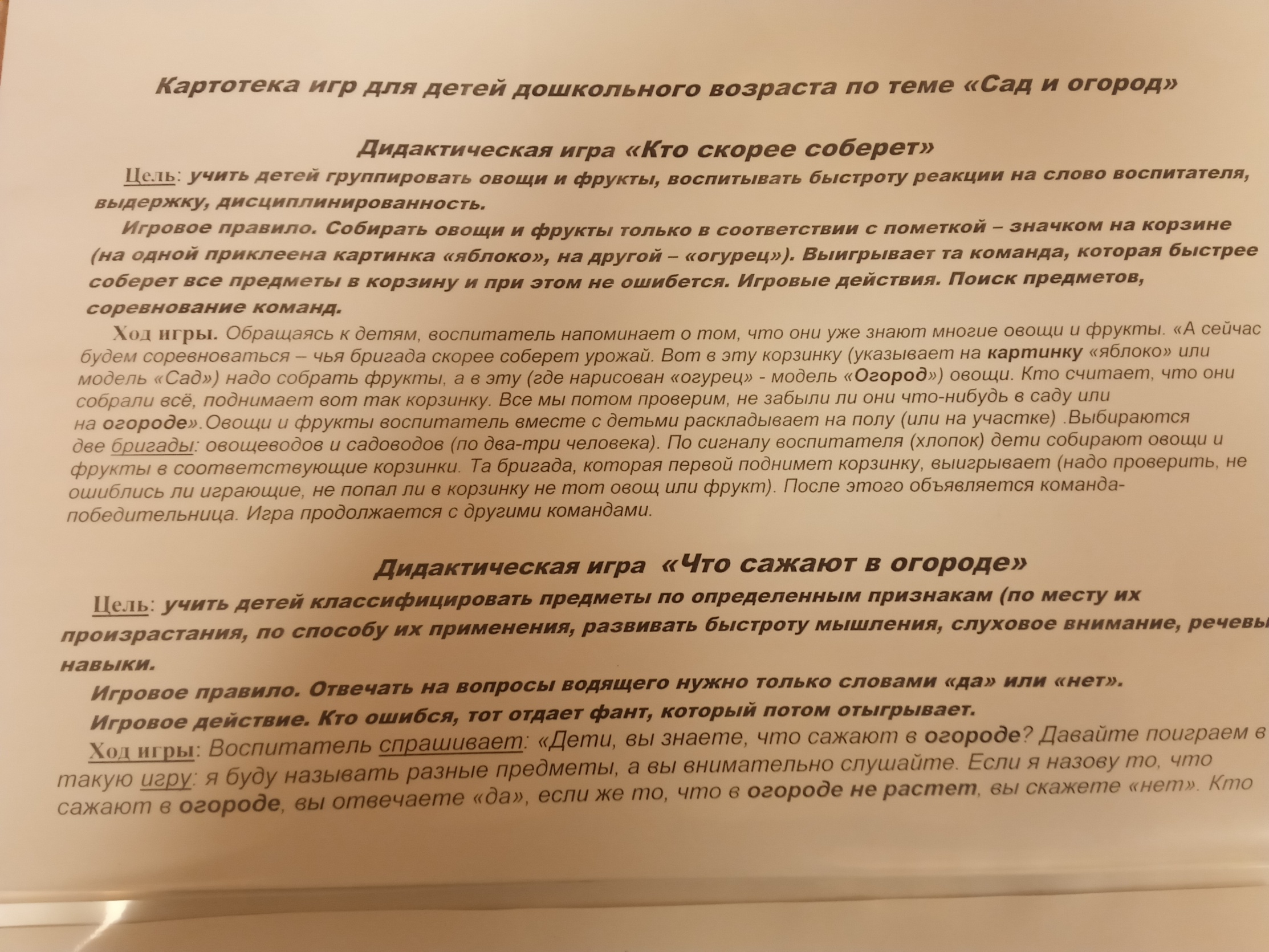 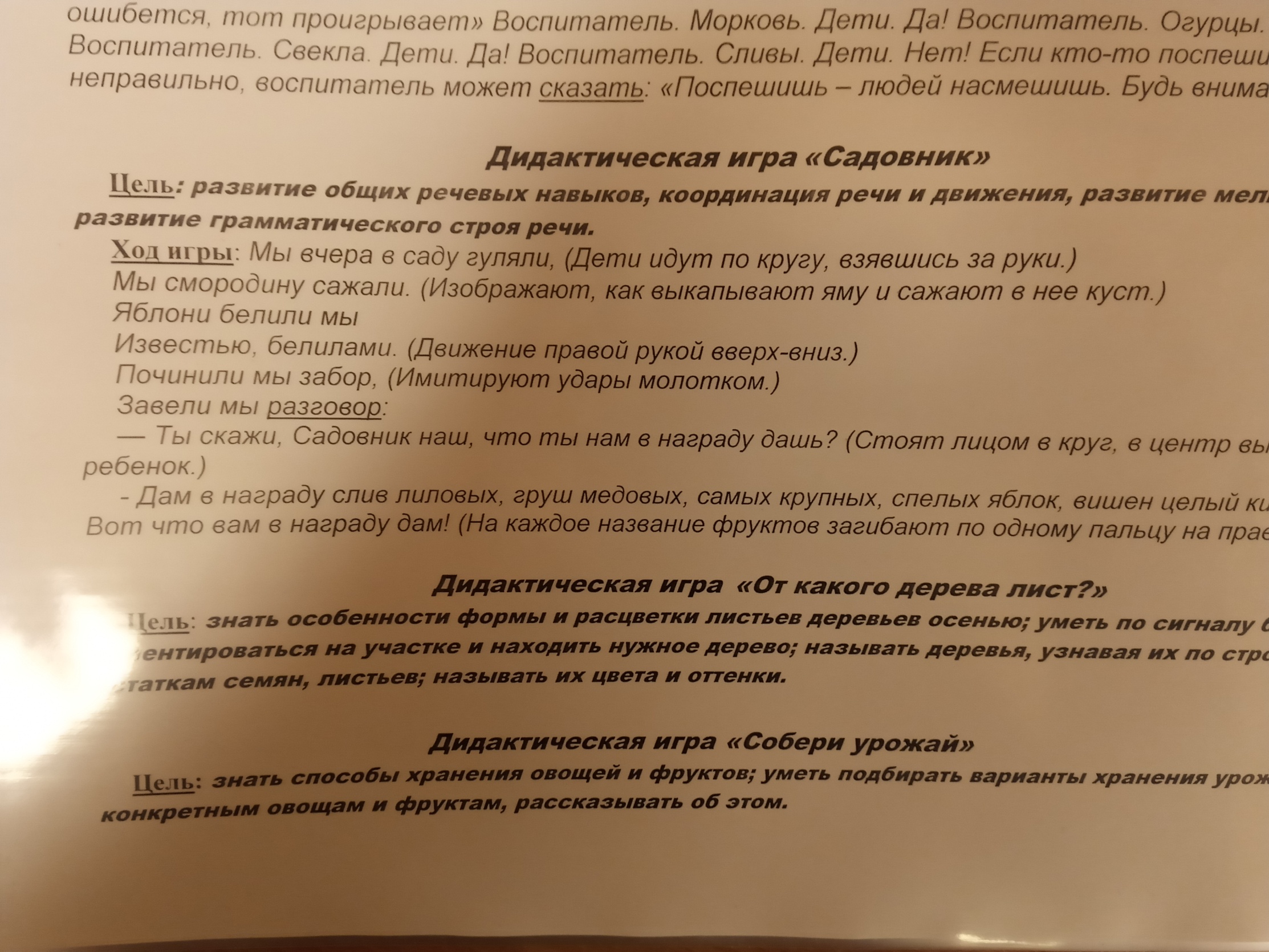 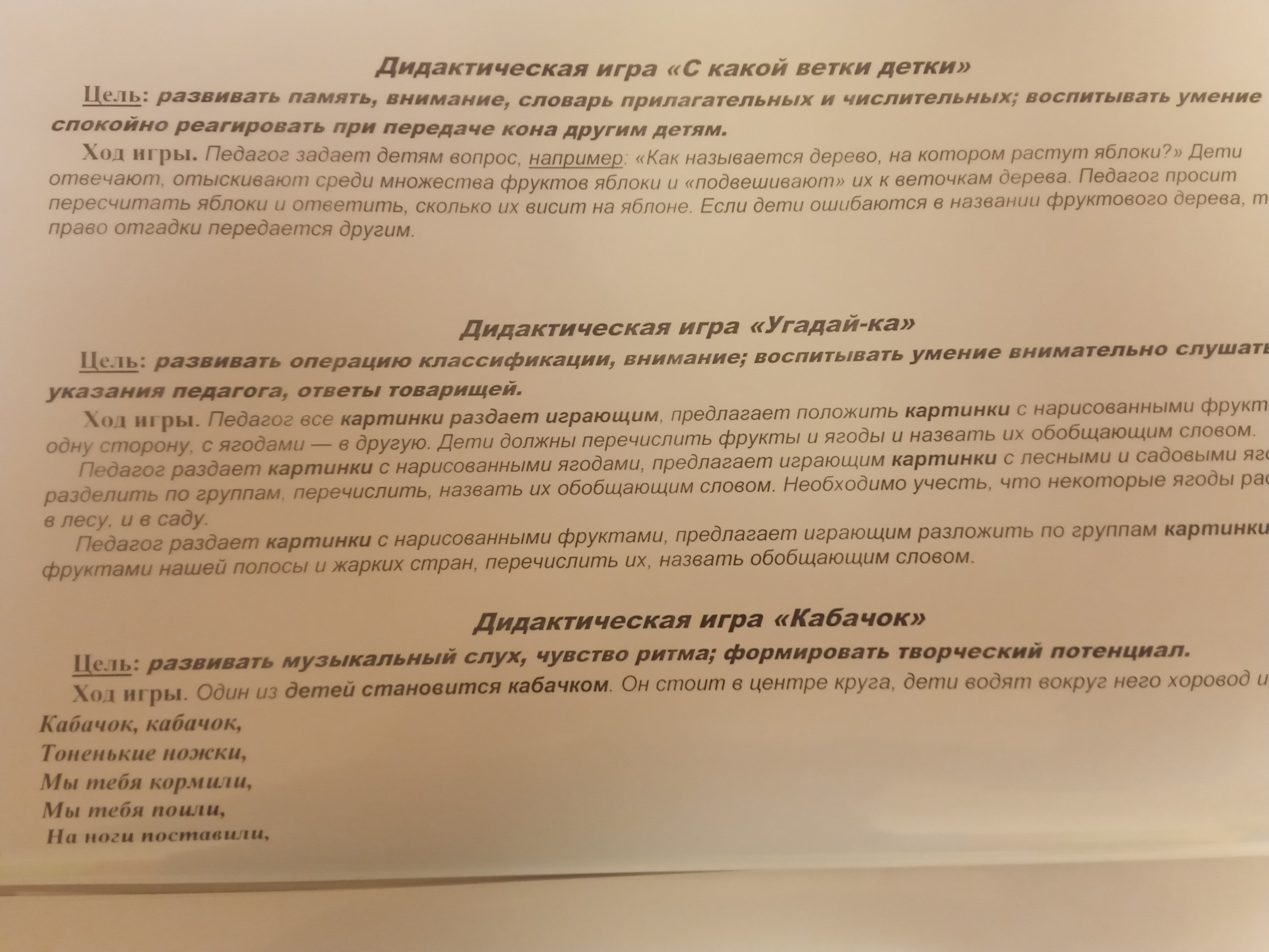 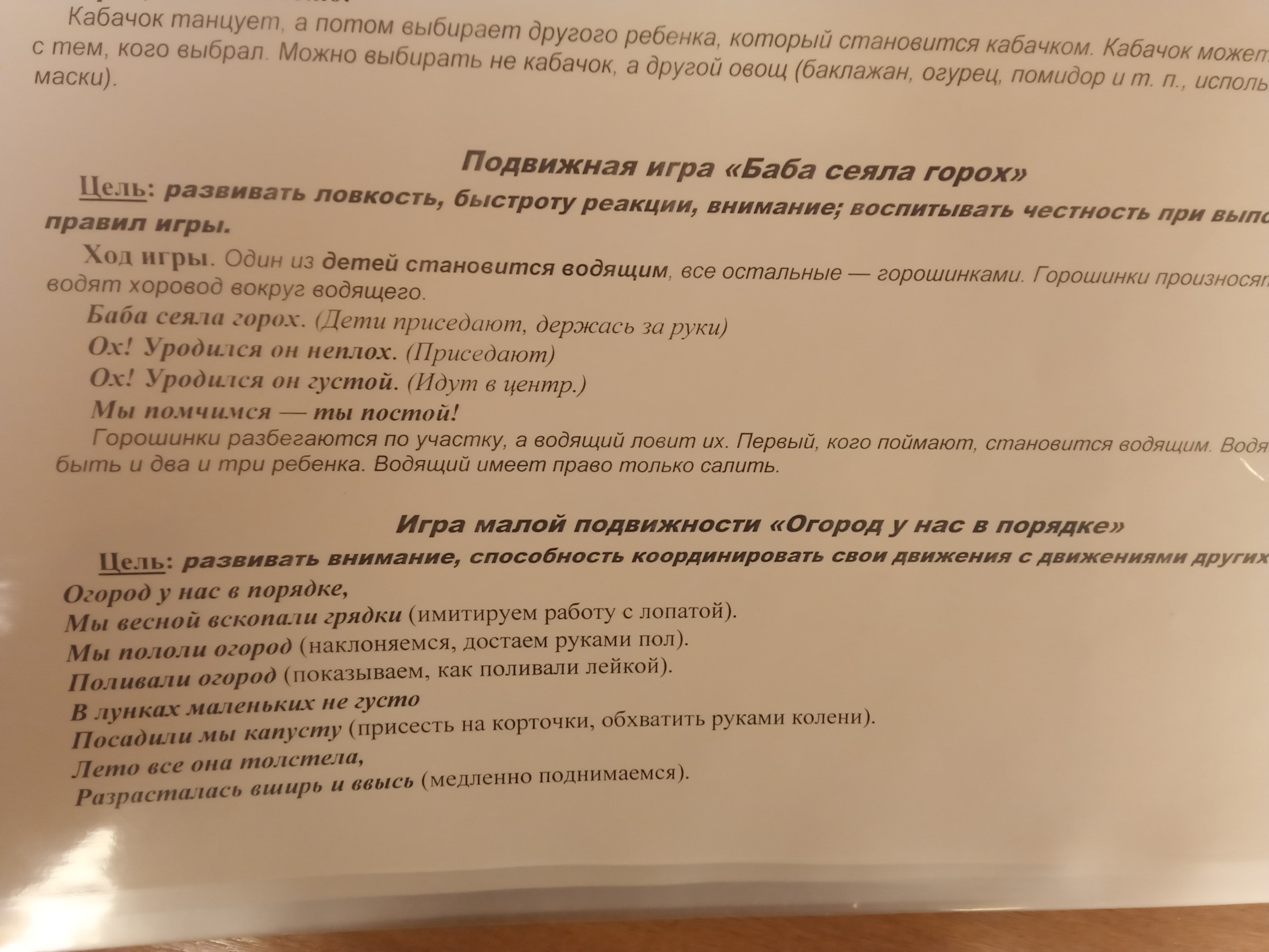 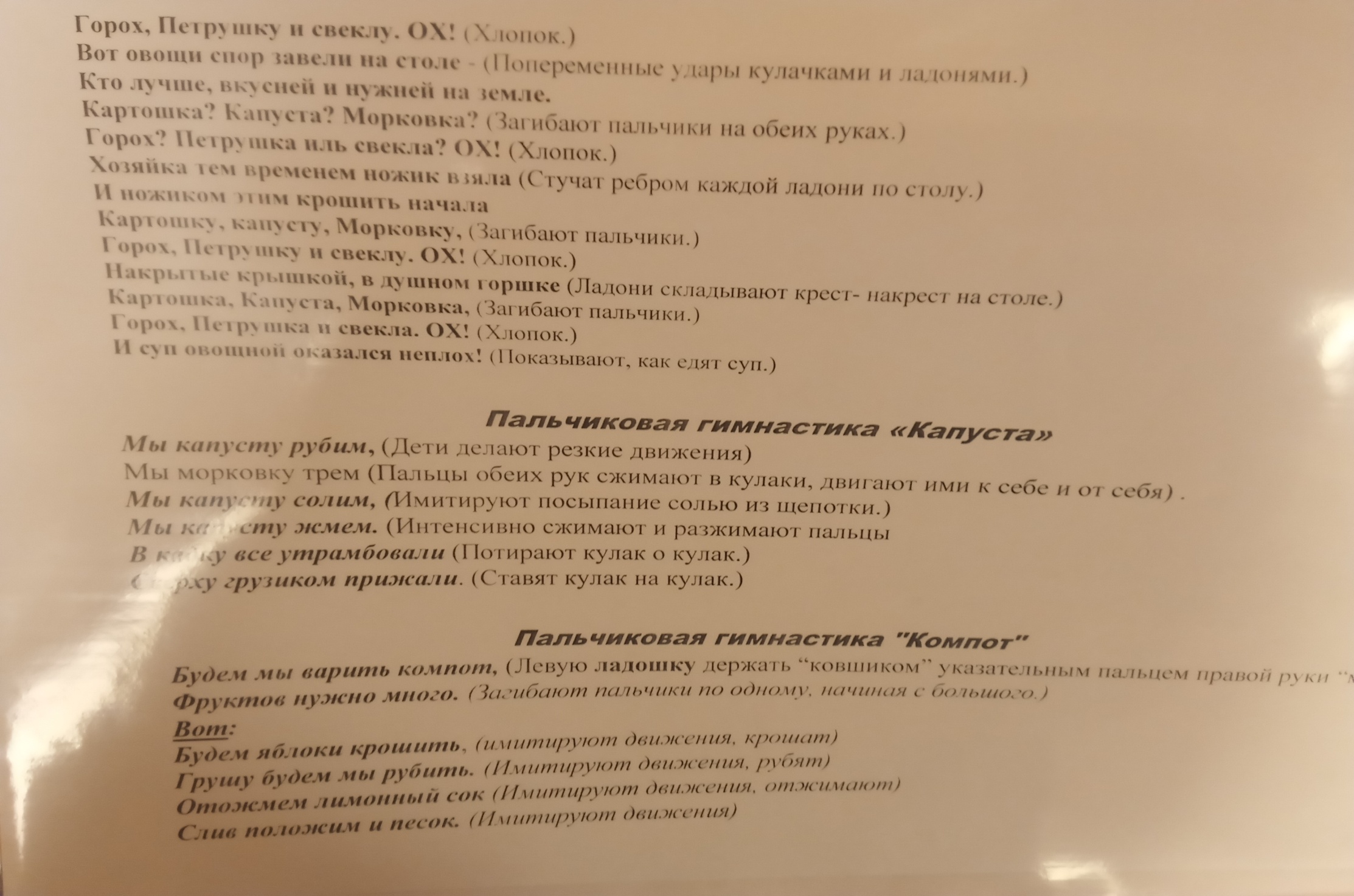 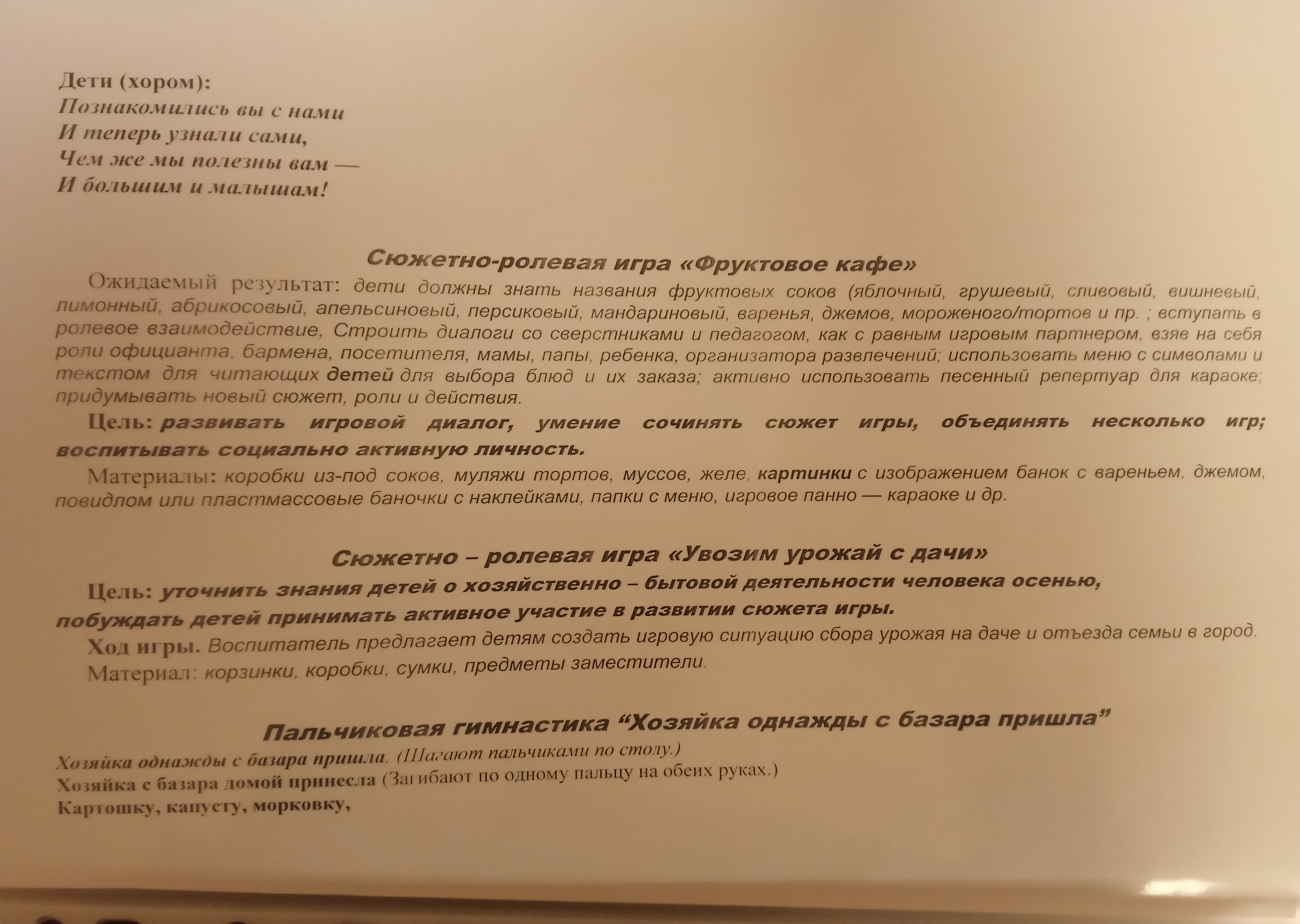 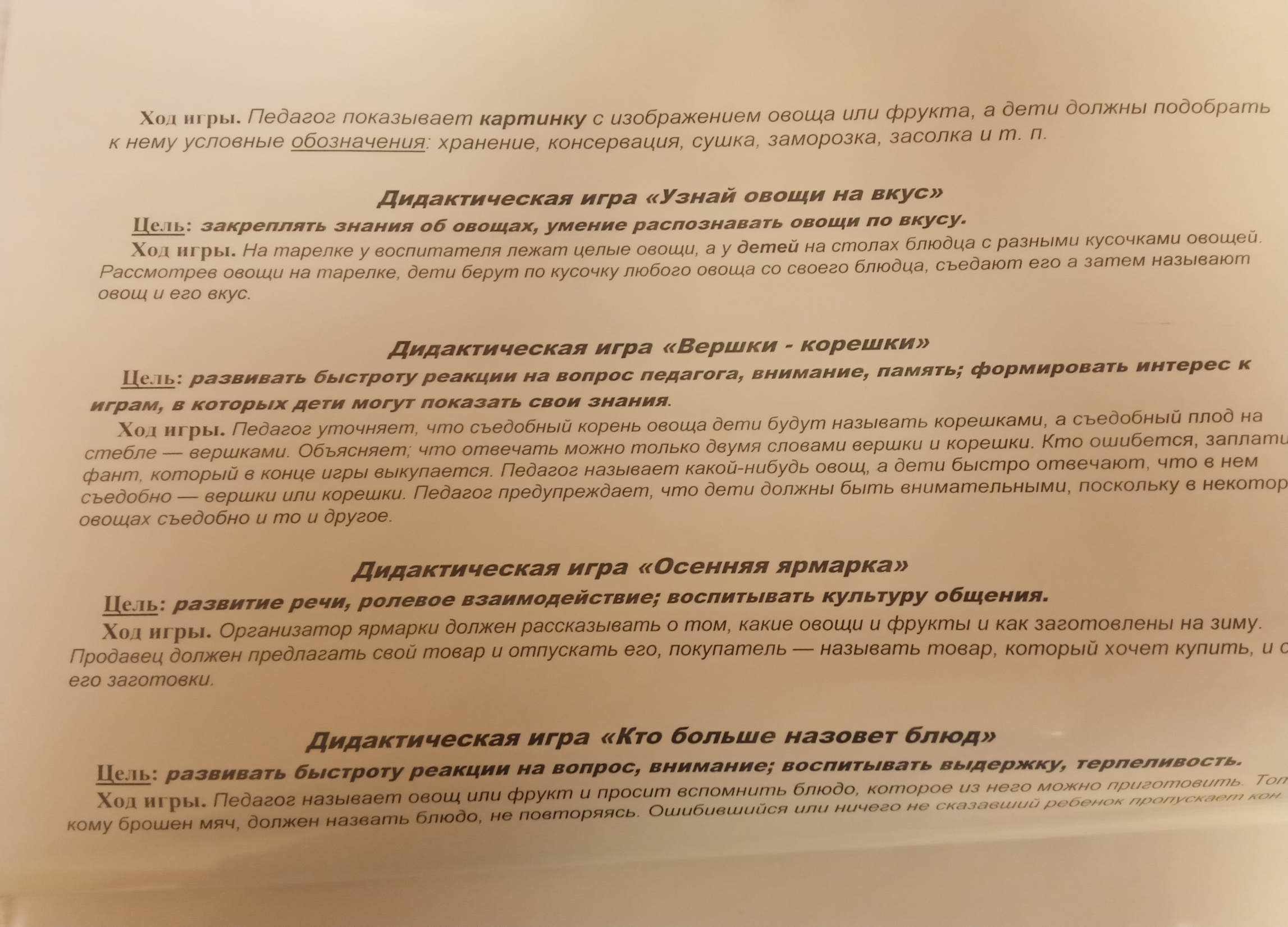 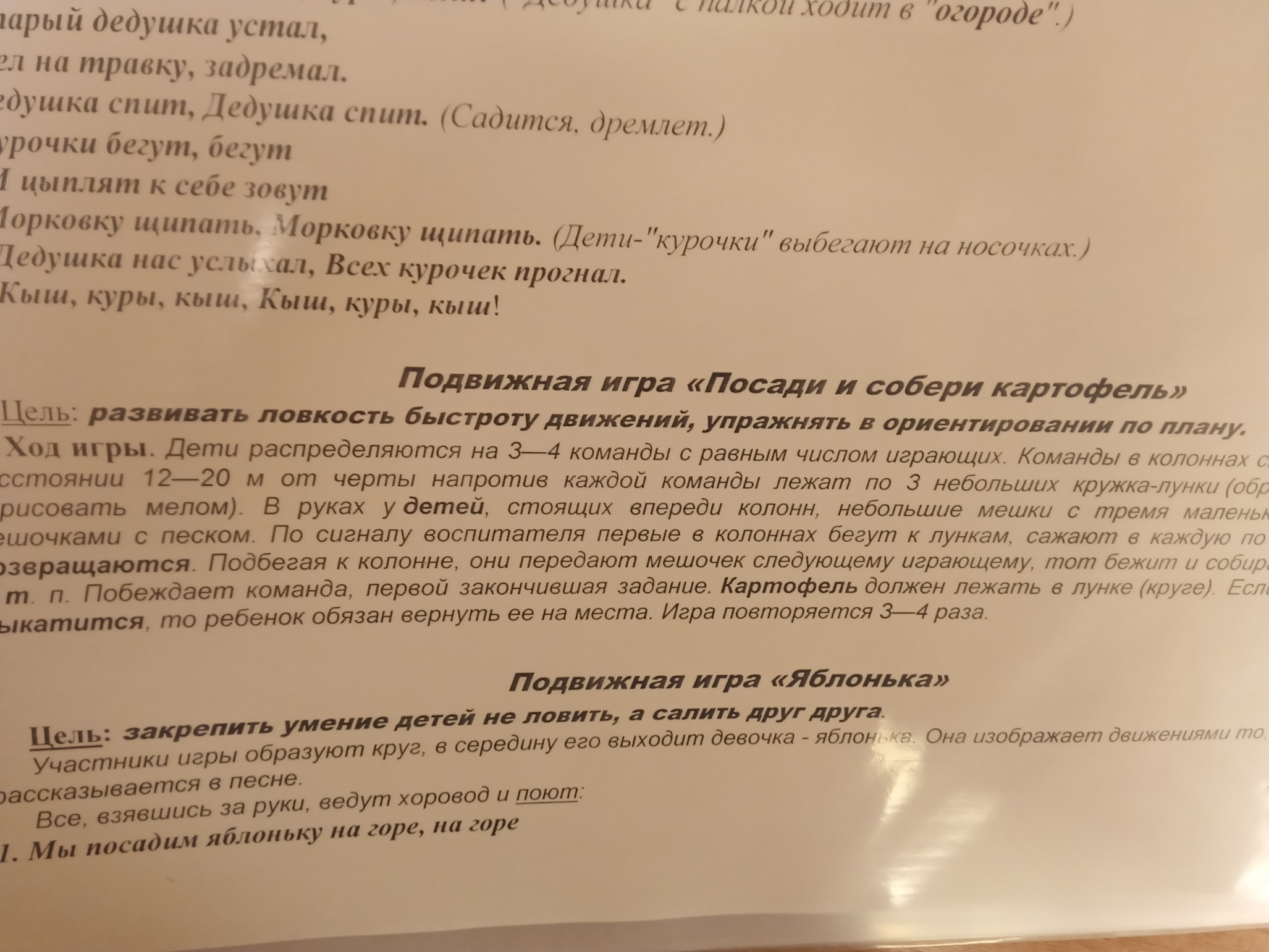 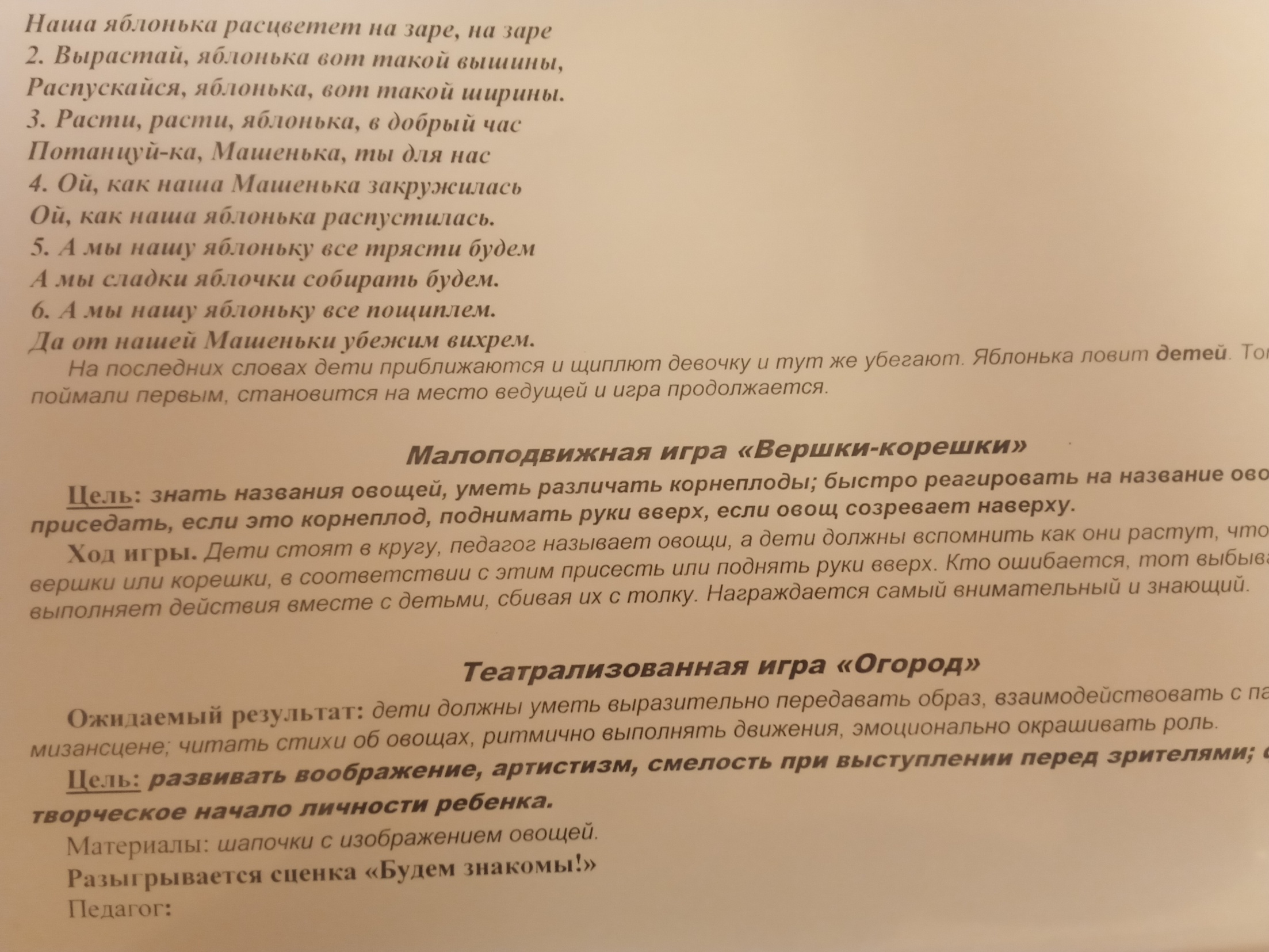 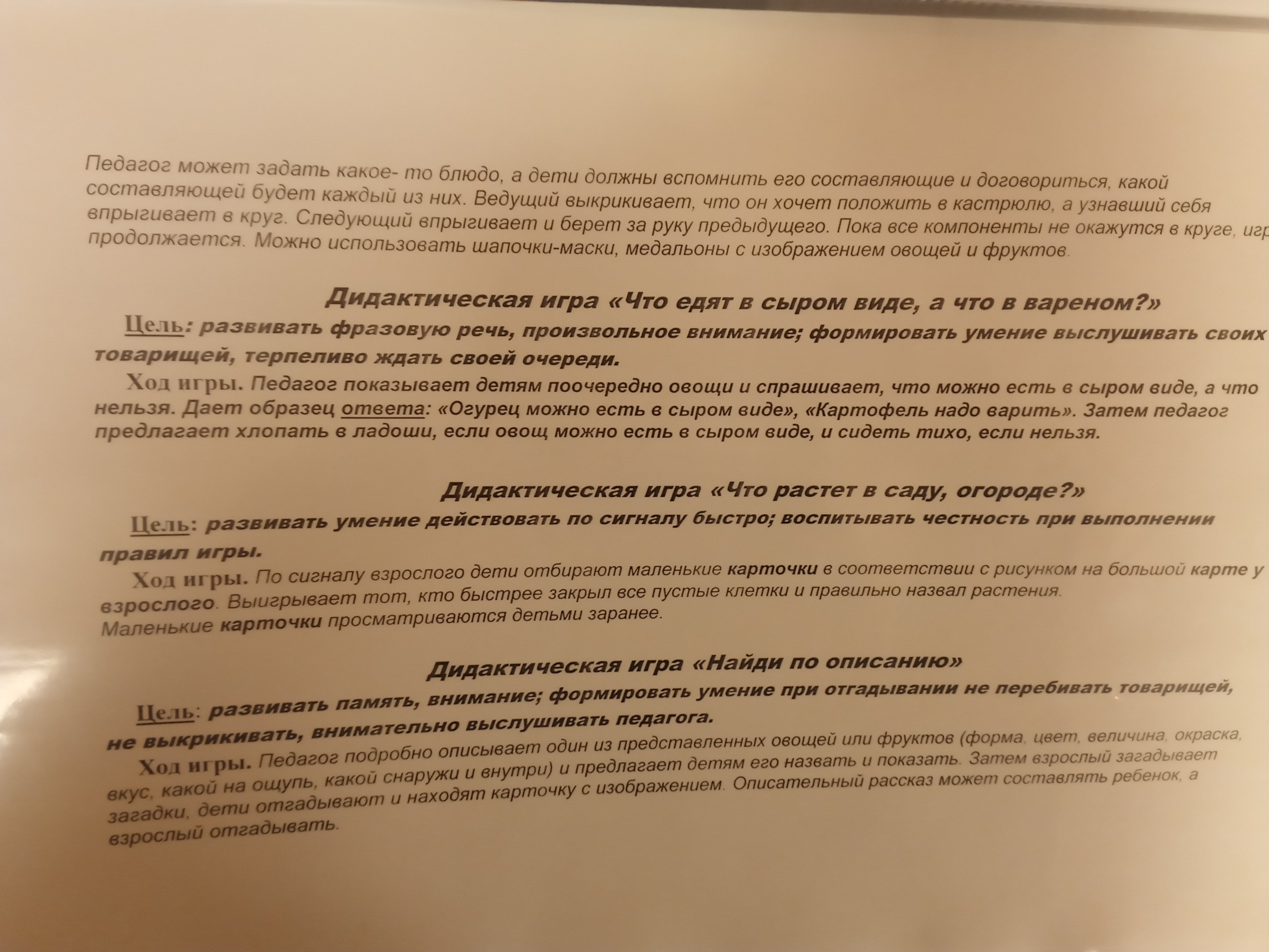 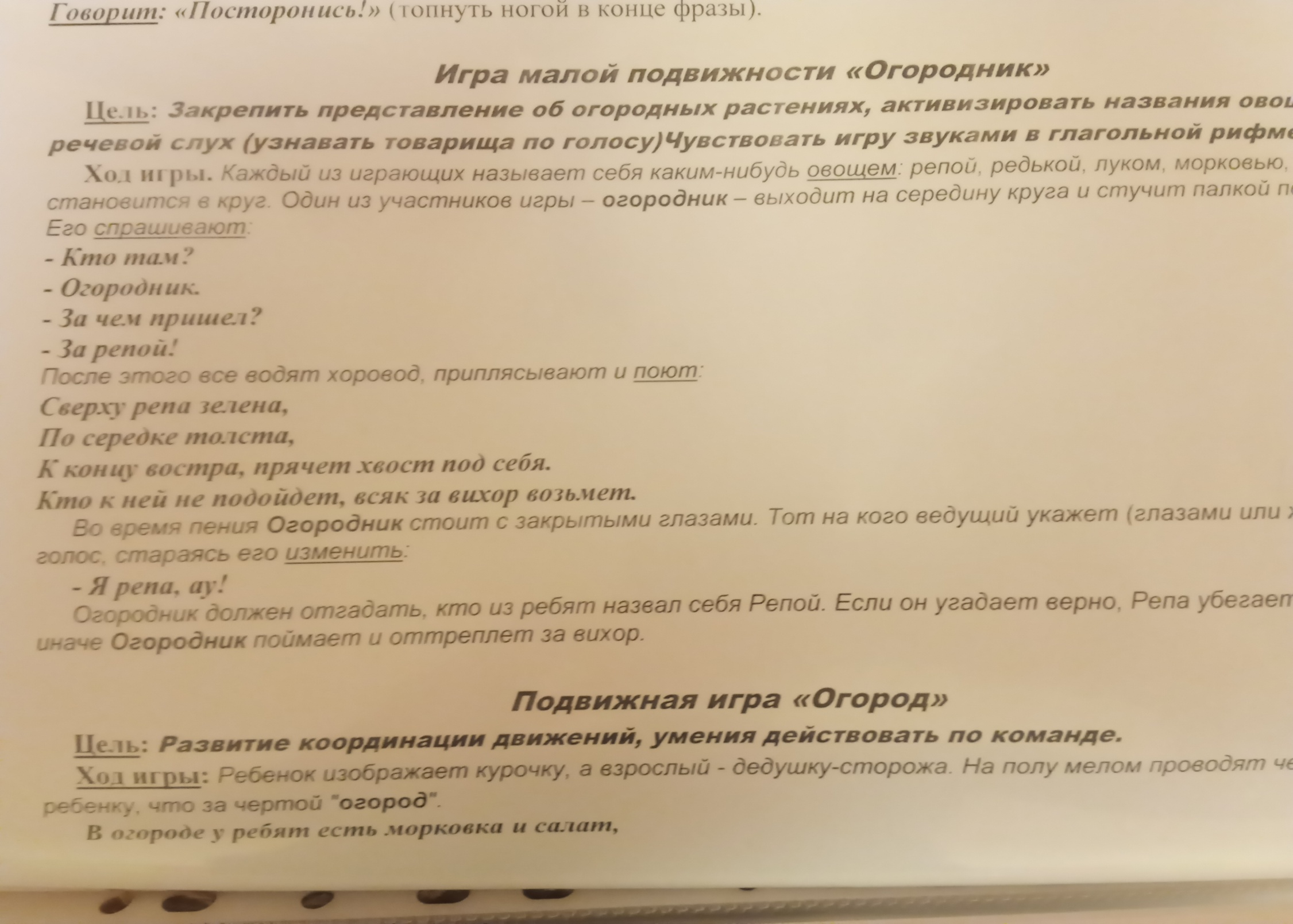 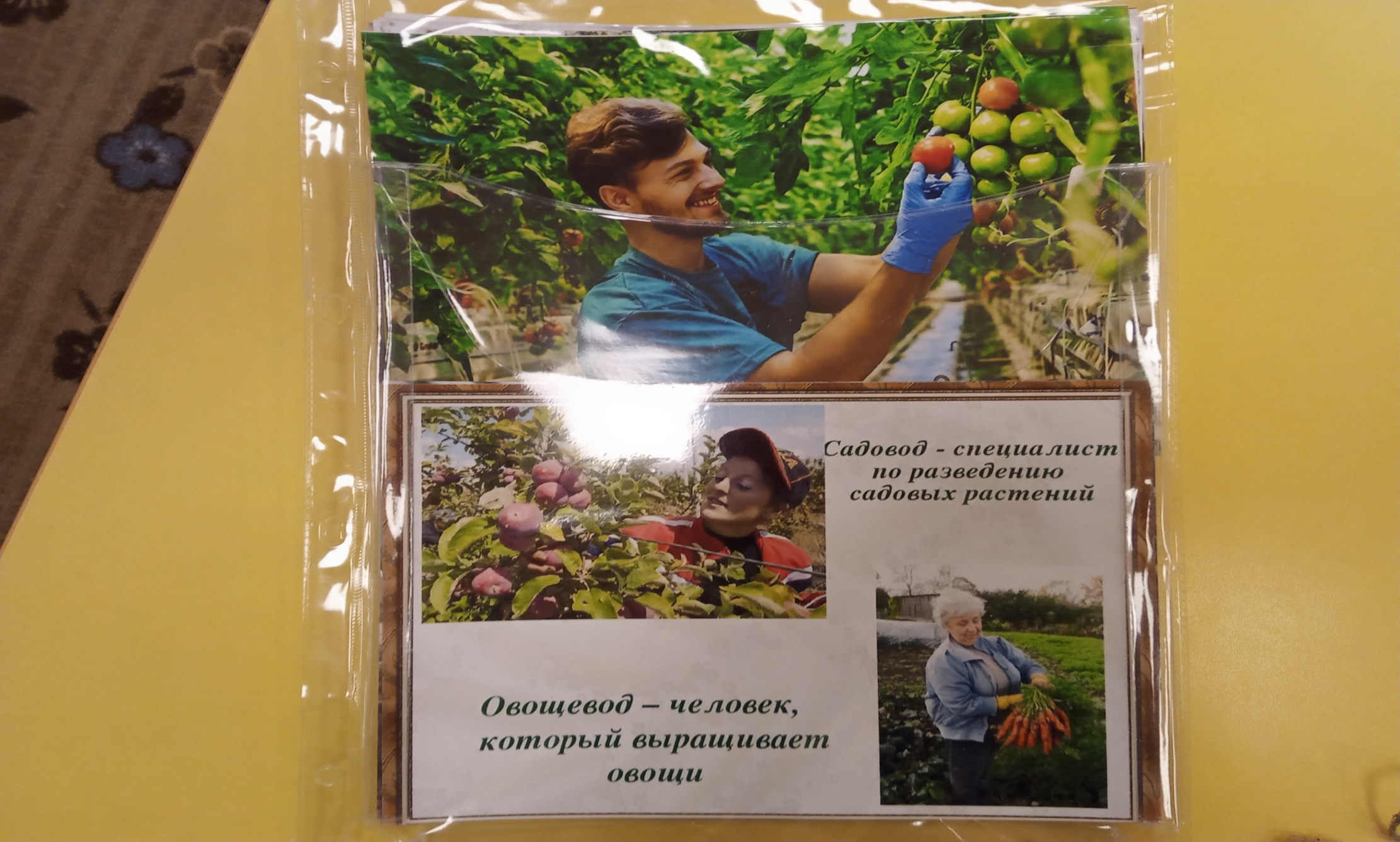 Знакомство с профессиями садовод и овощевод.Результат  взаимодействия с наглядно-демонстративным  пособием   "Огород-сад" с кинетическим песком должен реализовать задачи: игрового ,речевого  , ФЭМП,  художественно-эстетического и эмоционально-психологического развития детей .